Применение тяговых расчетов для решения практических задачОпределение норм массы поездов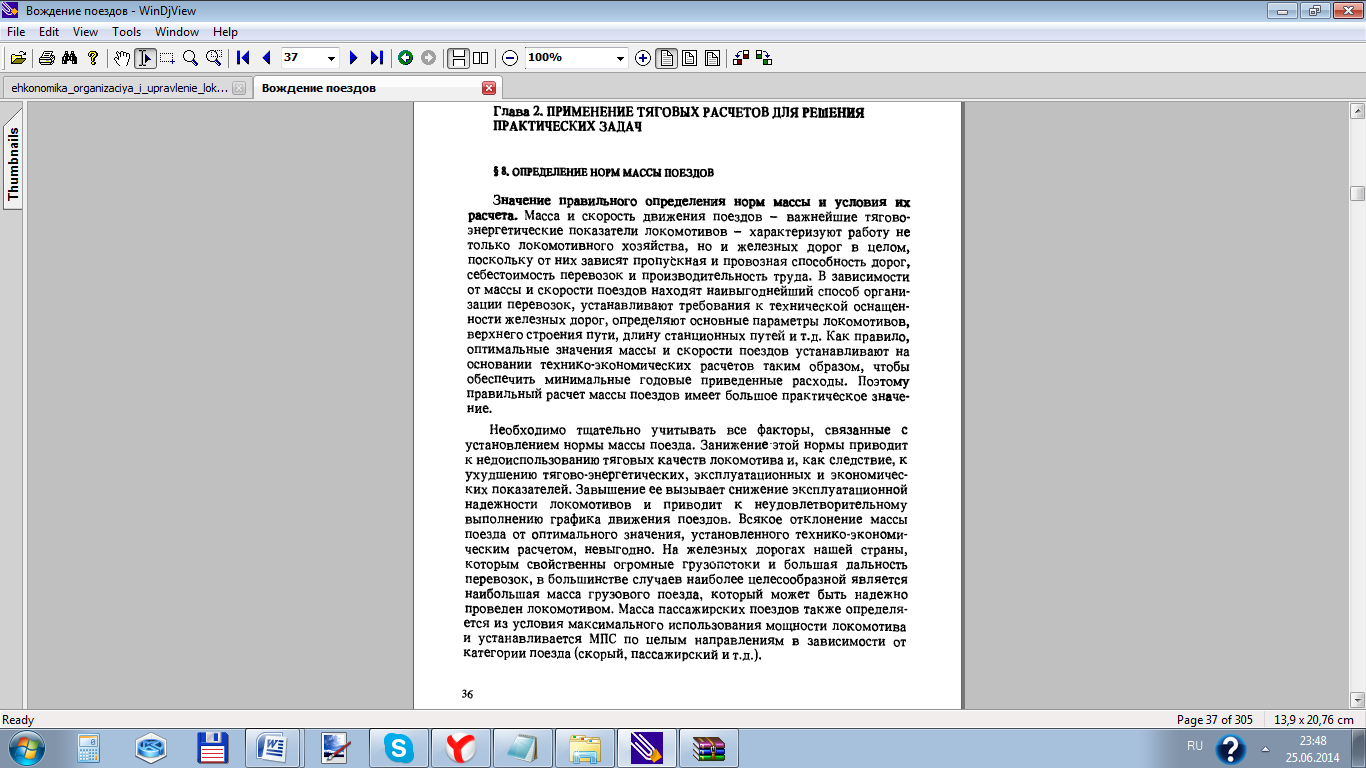 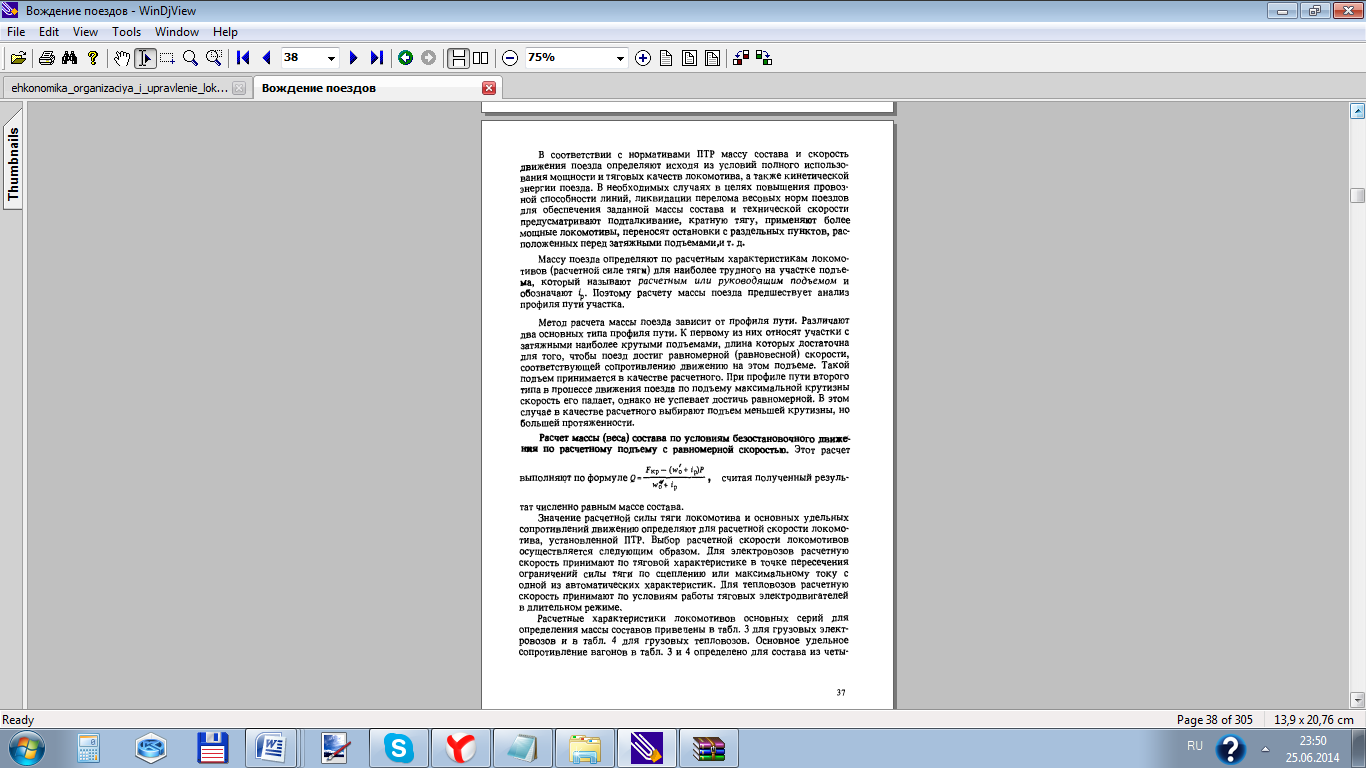 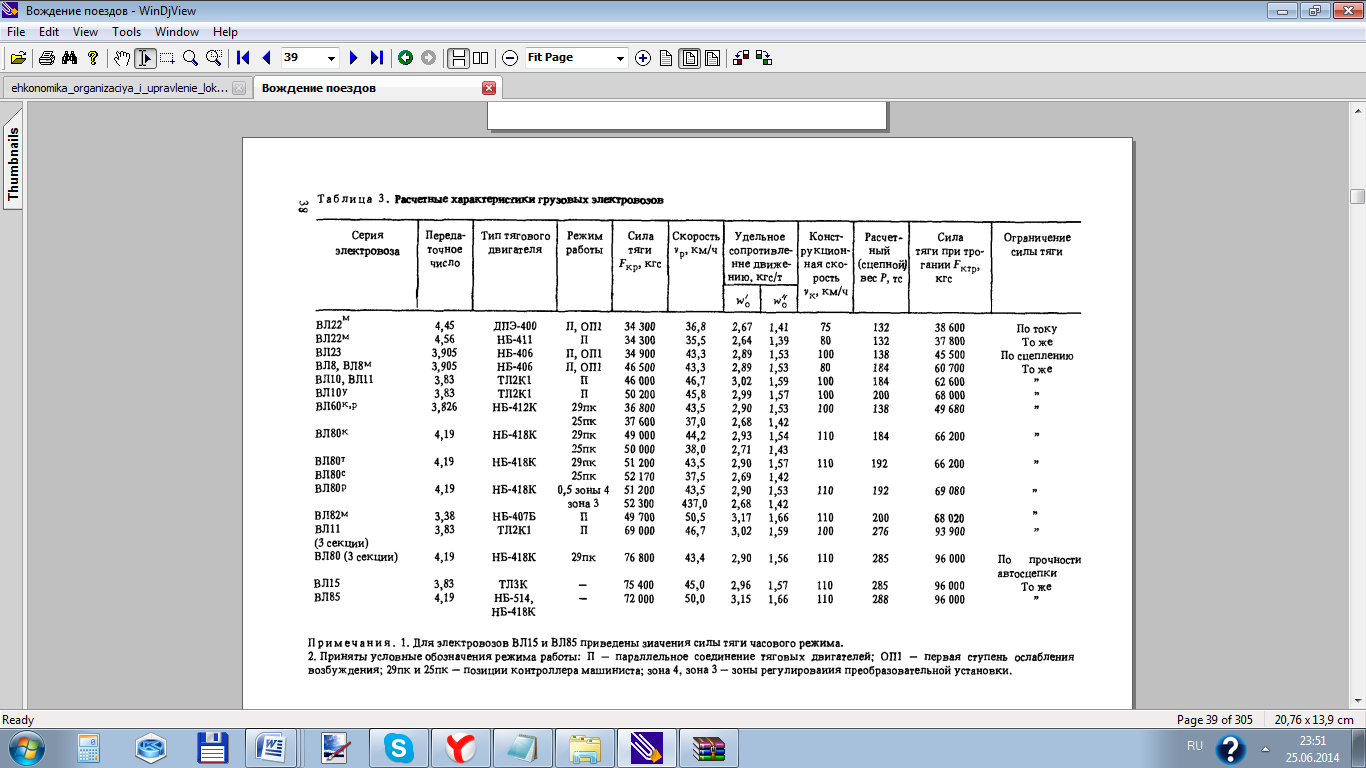 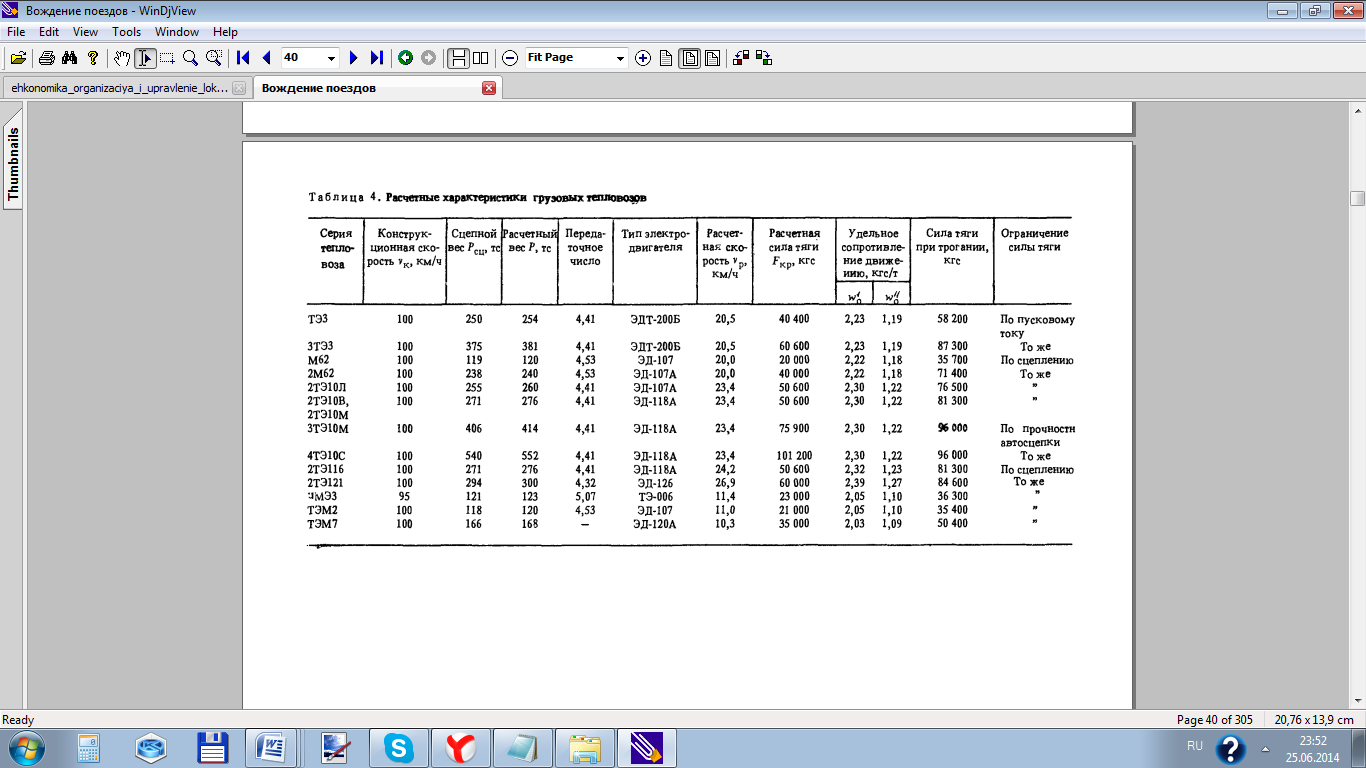 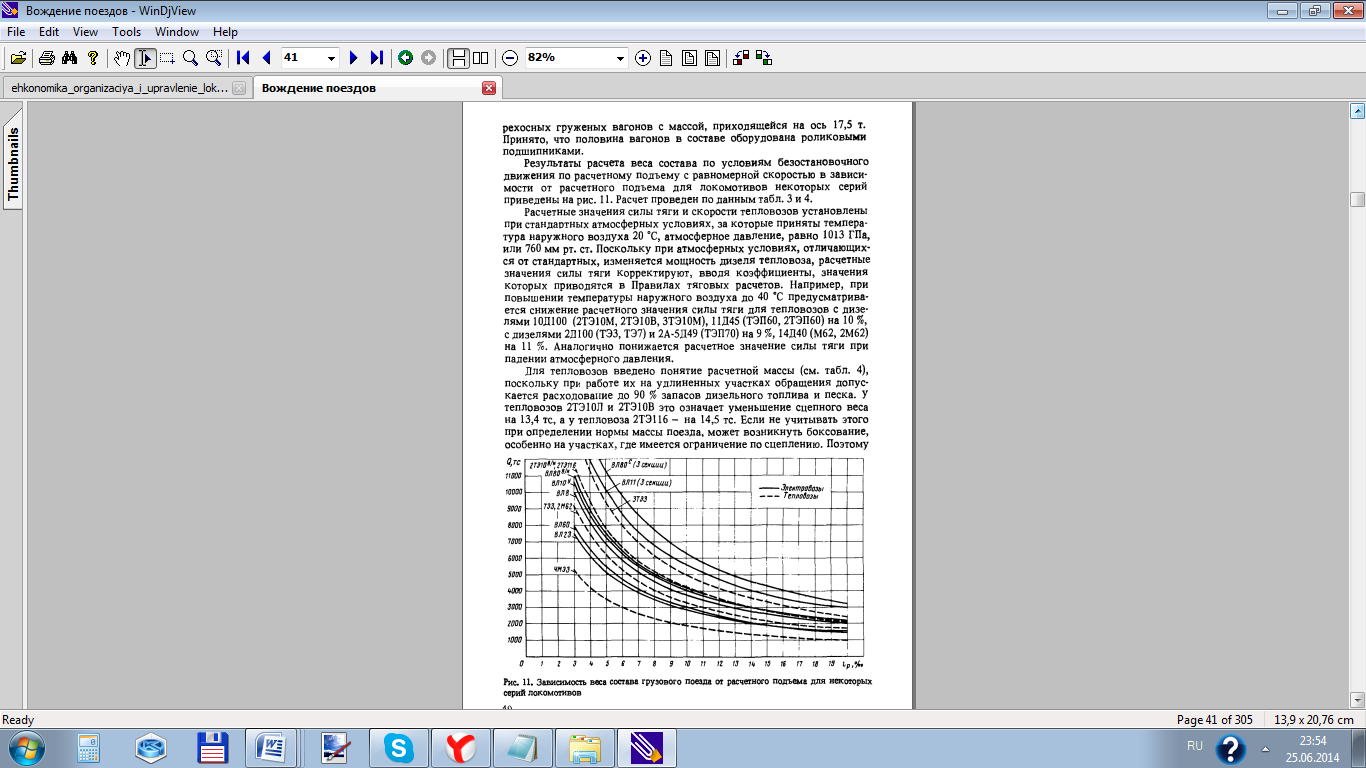 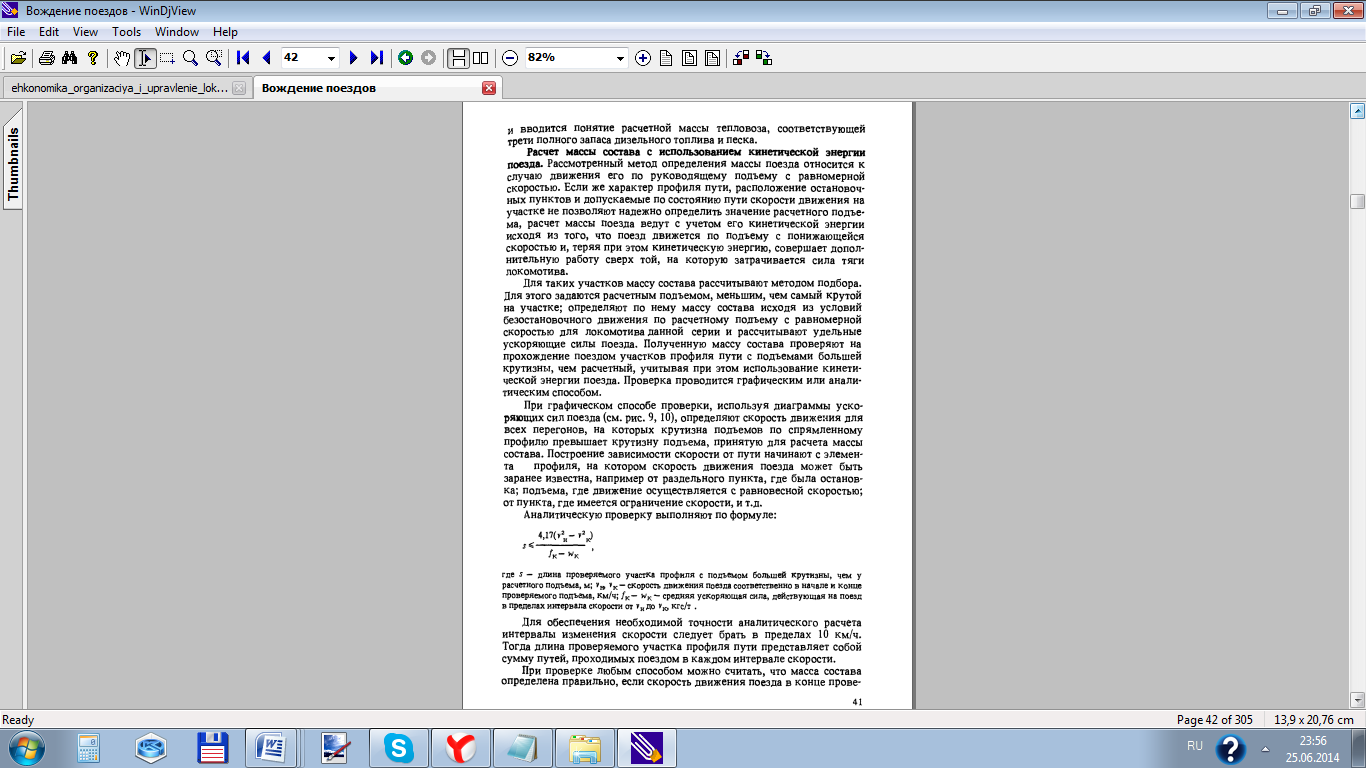 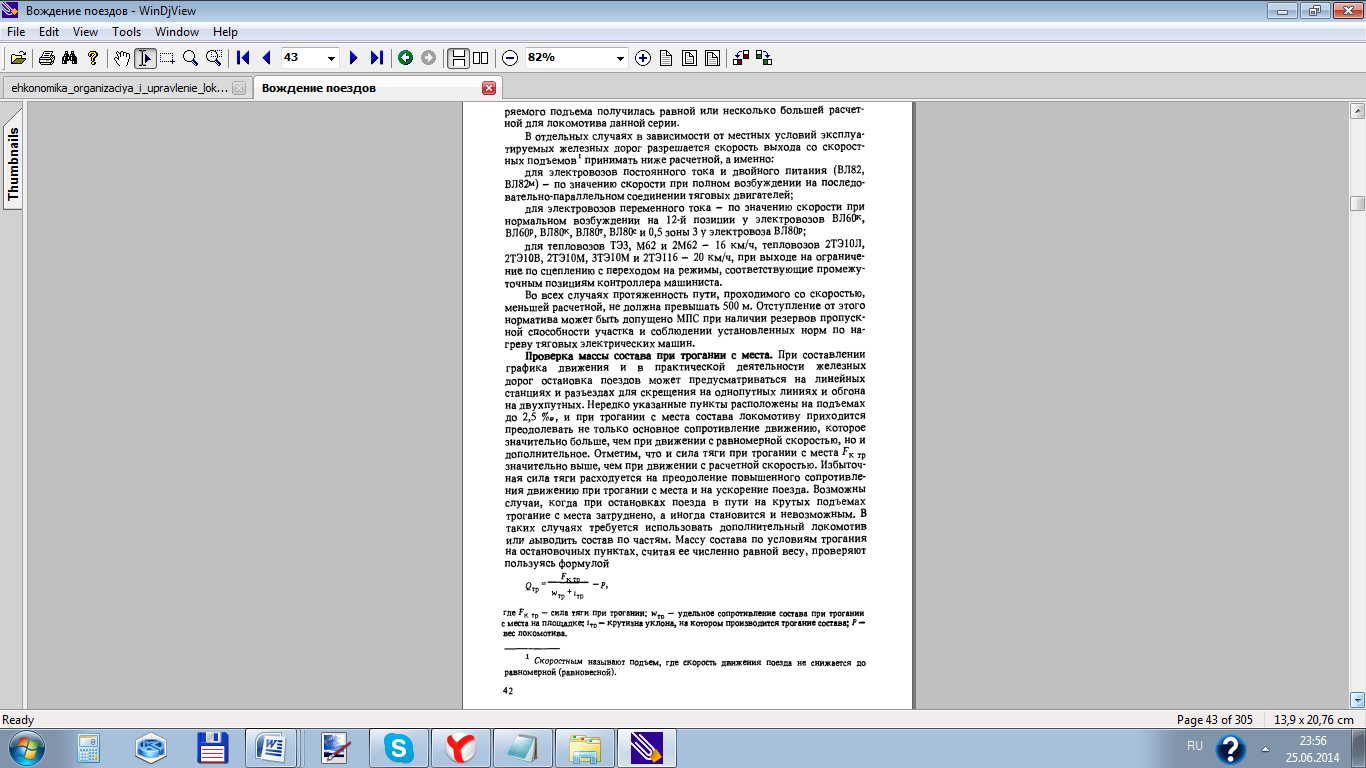 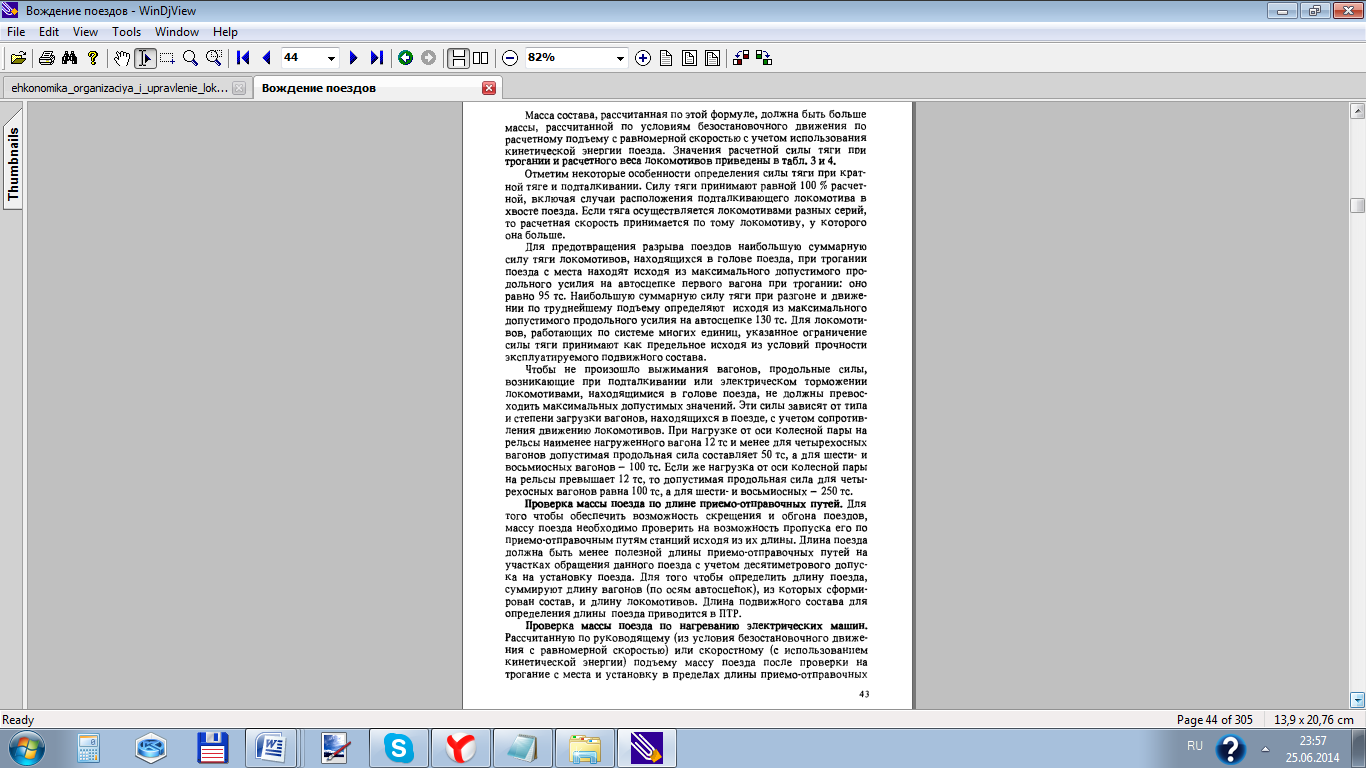 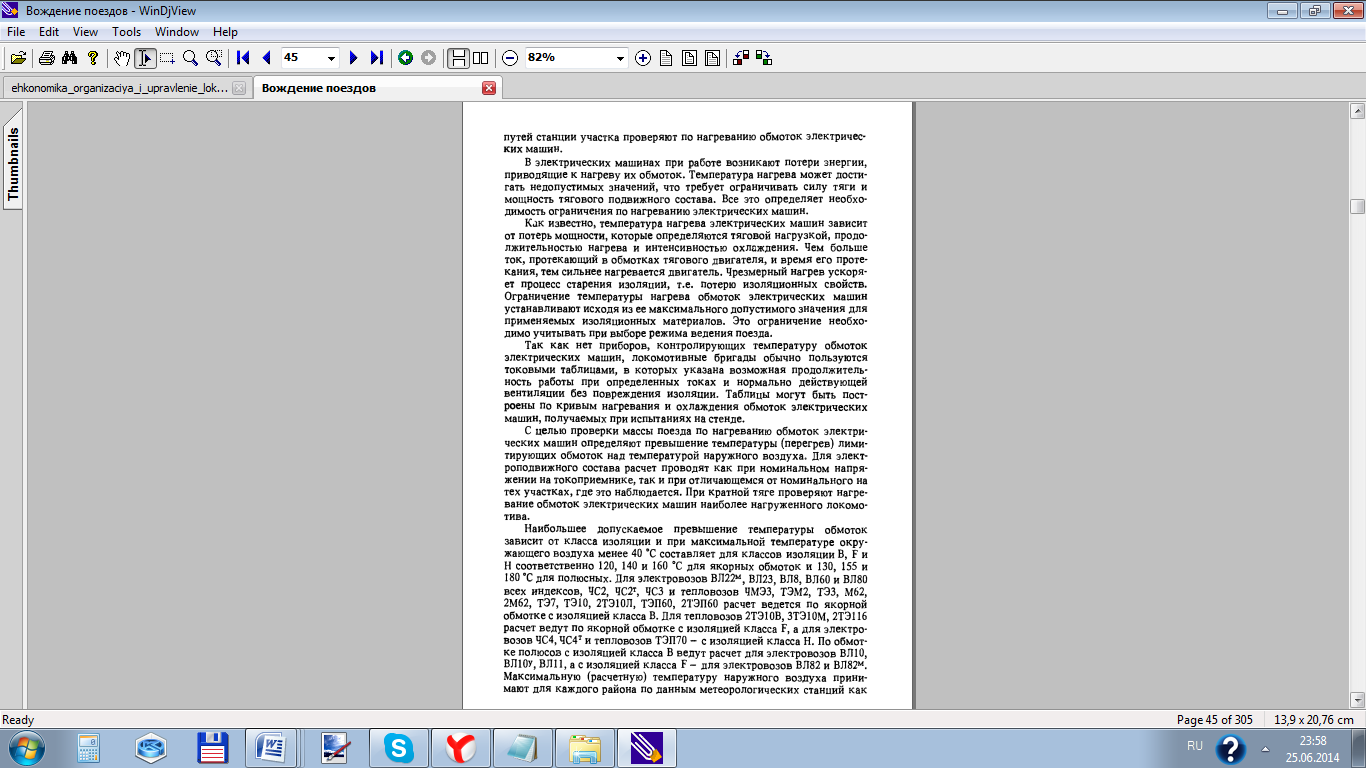 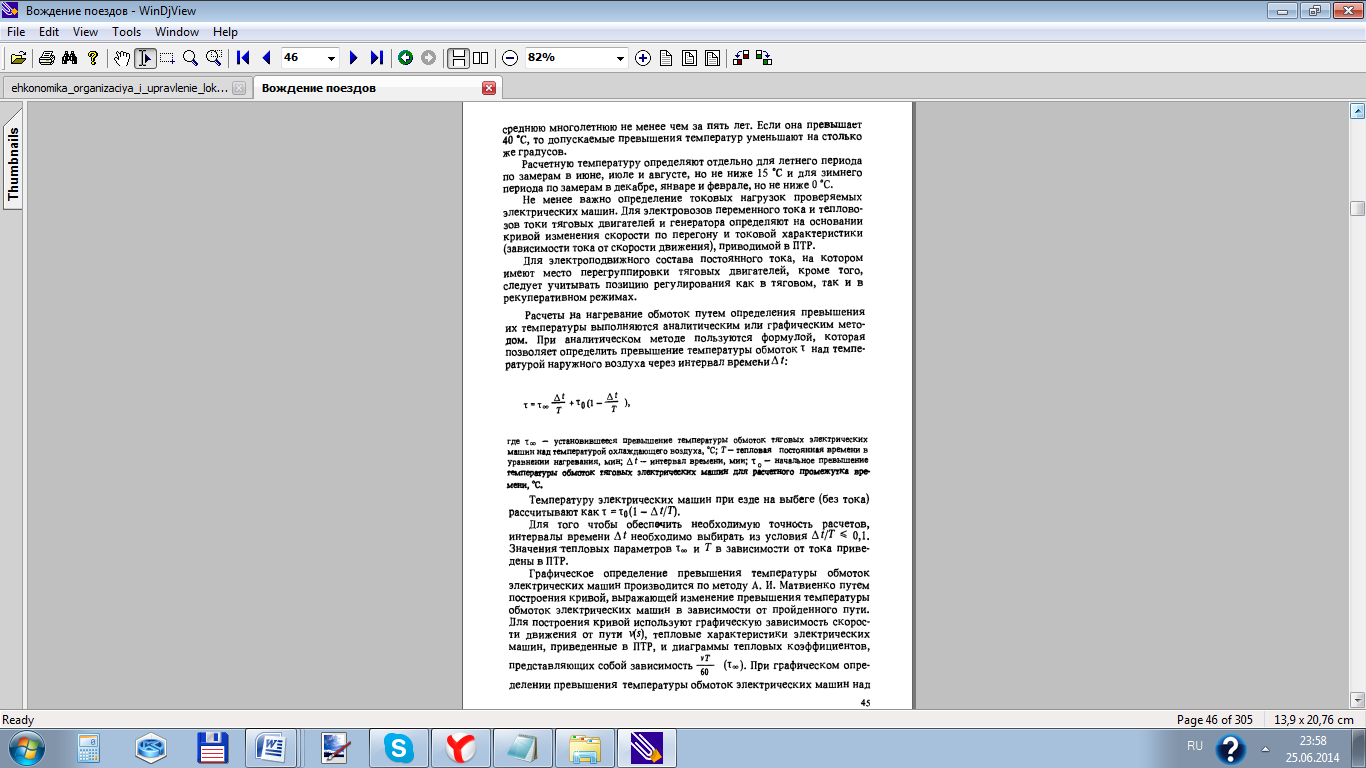 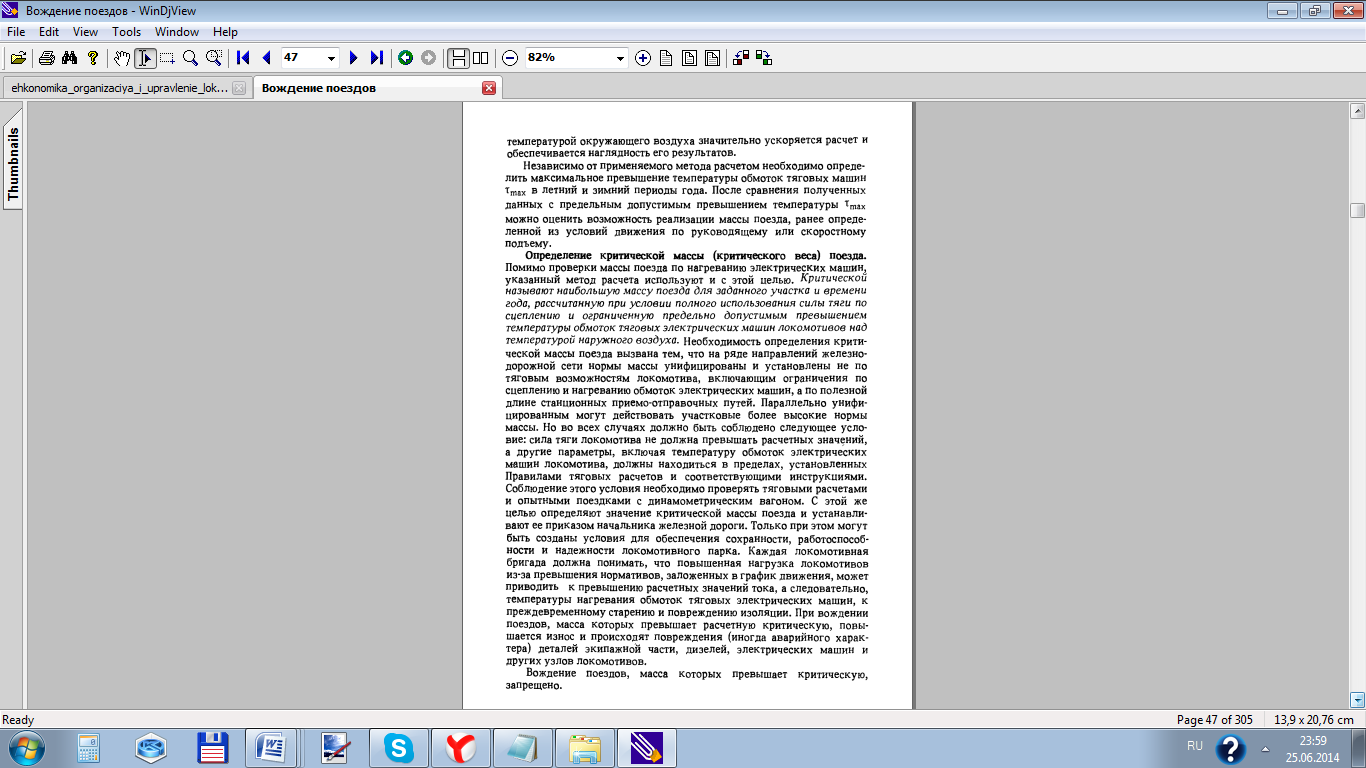 Определение времени и скорости движения поездов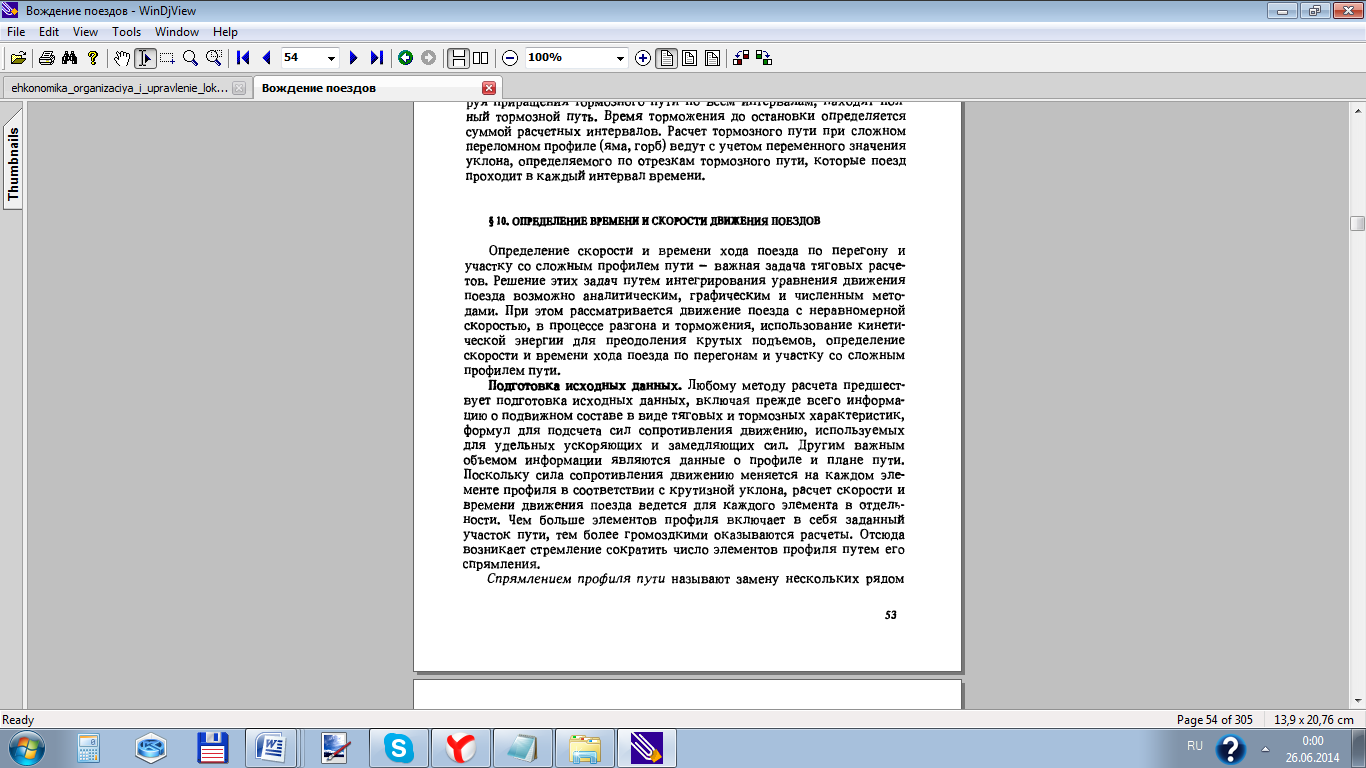 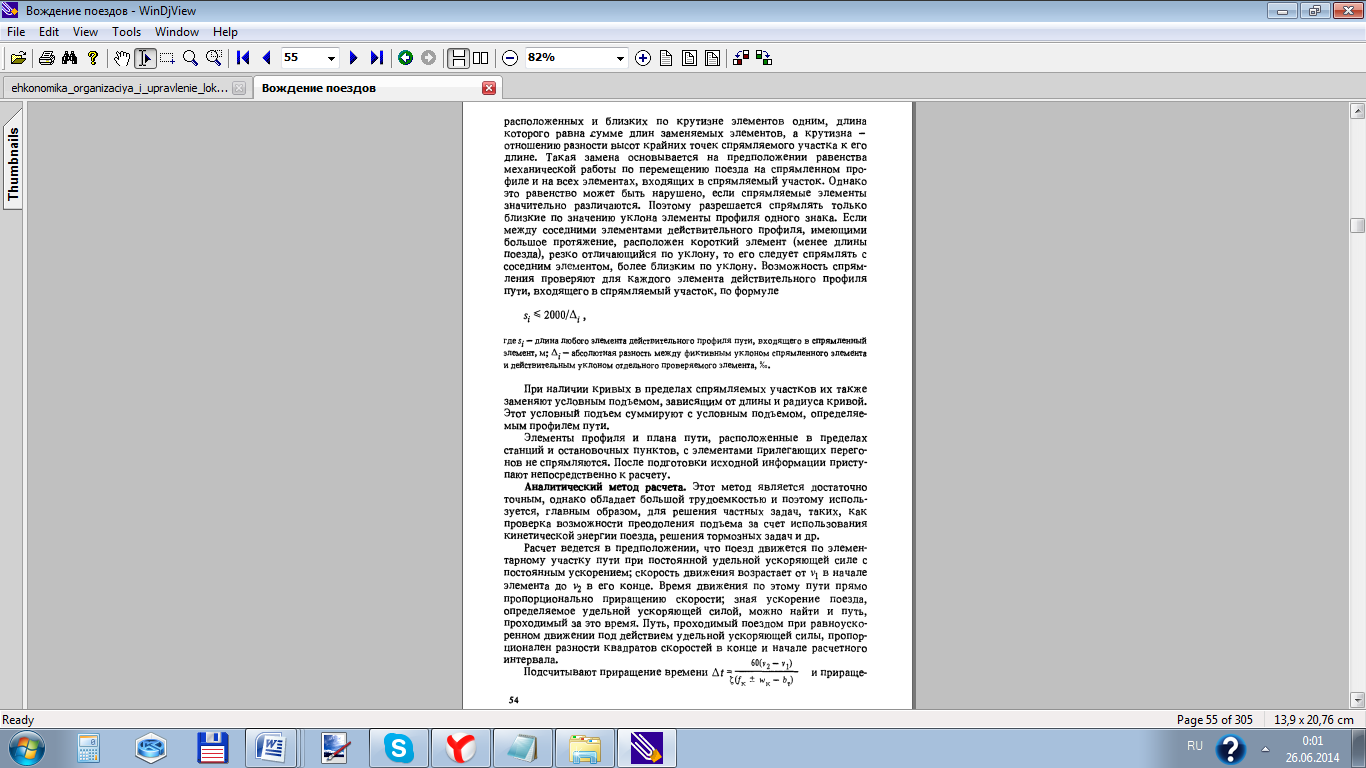 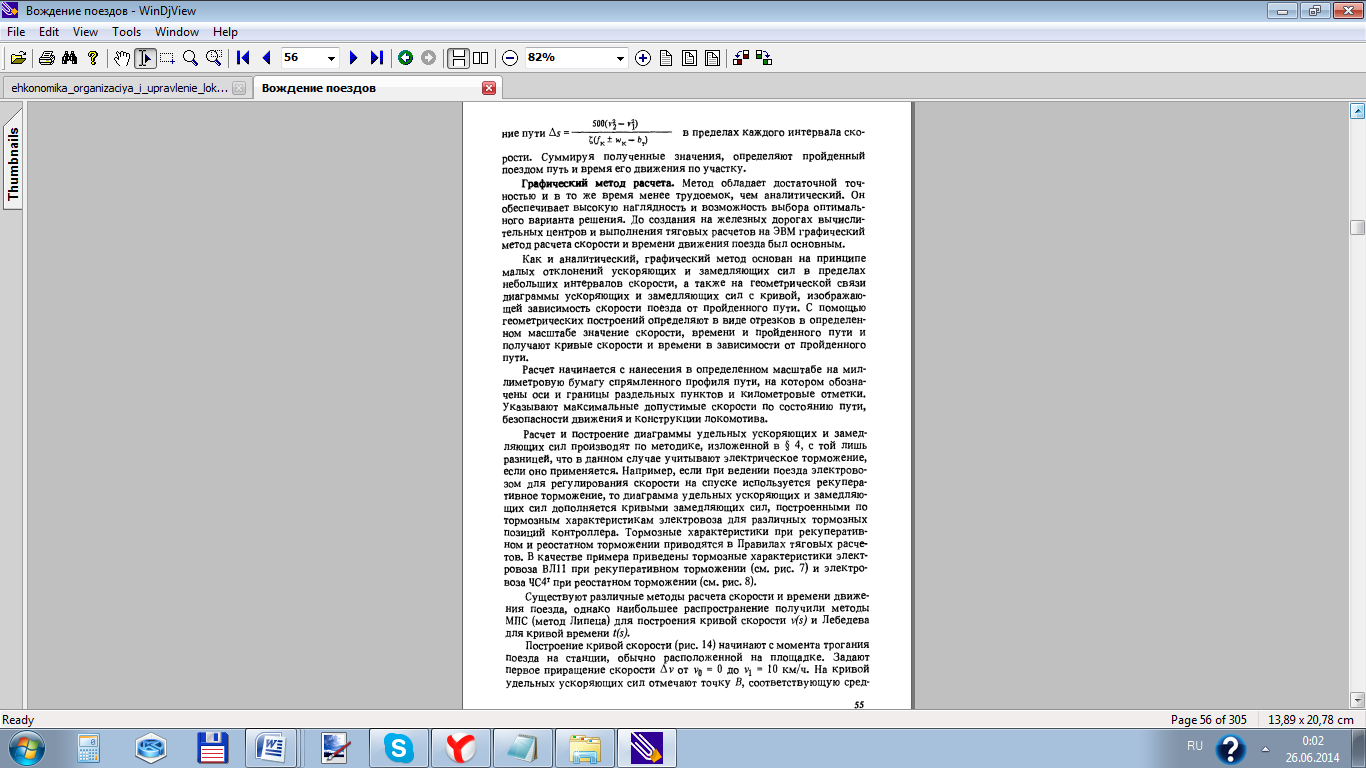 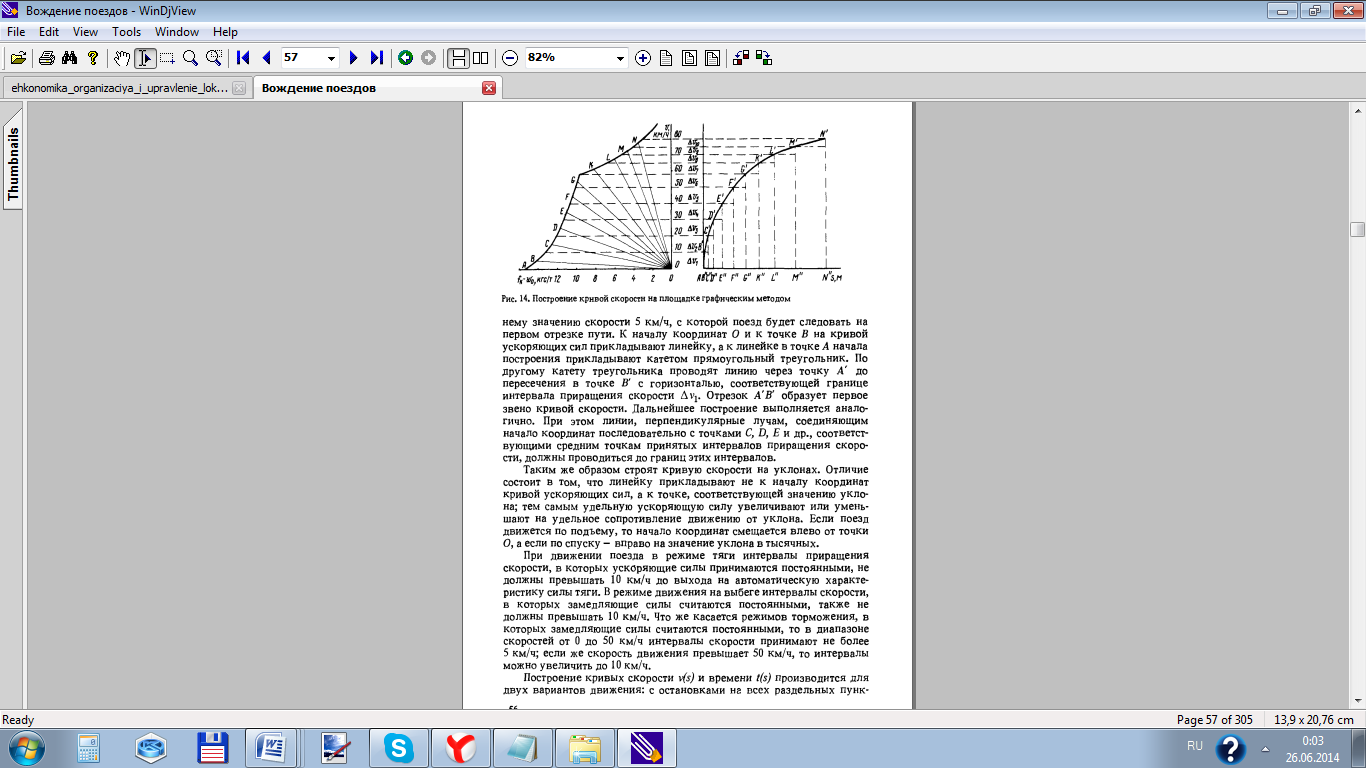 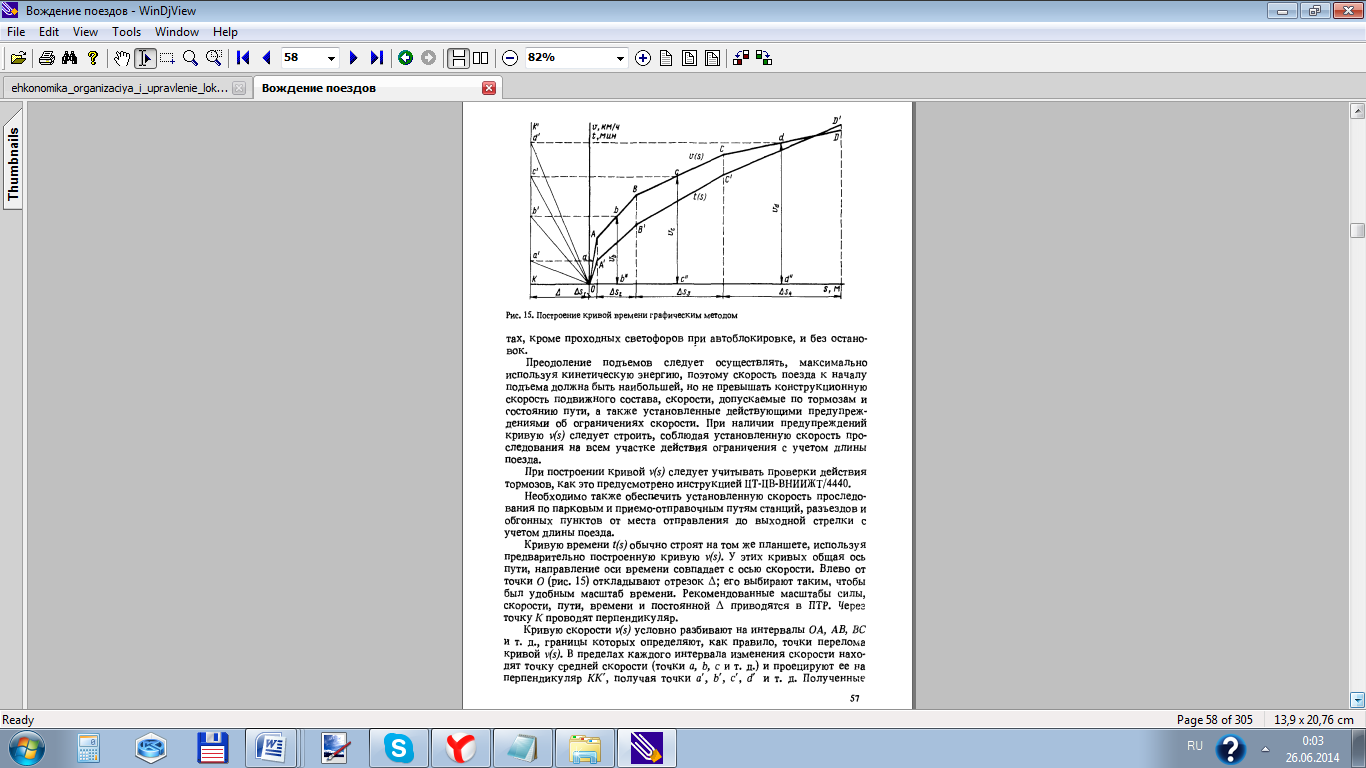 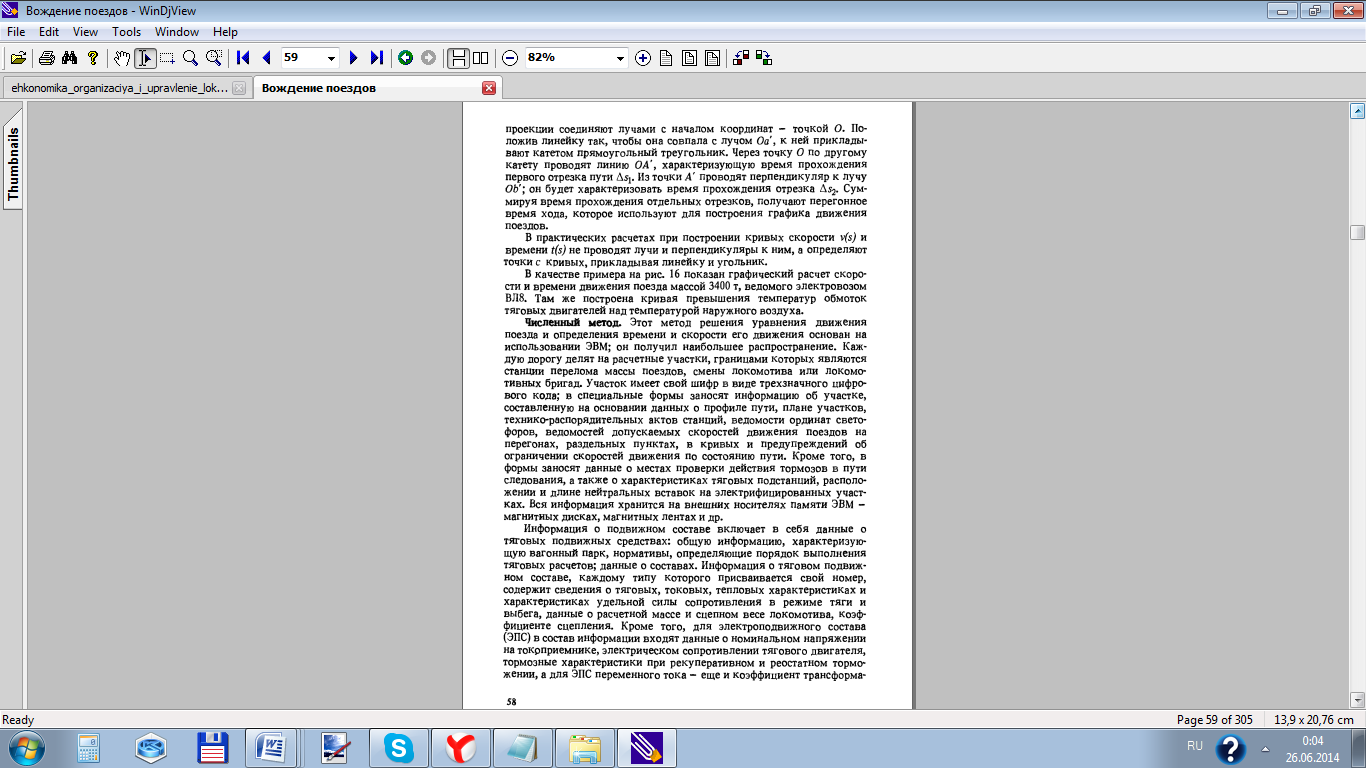 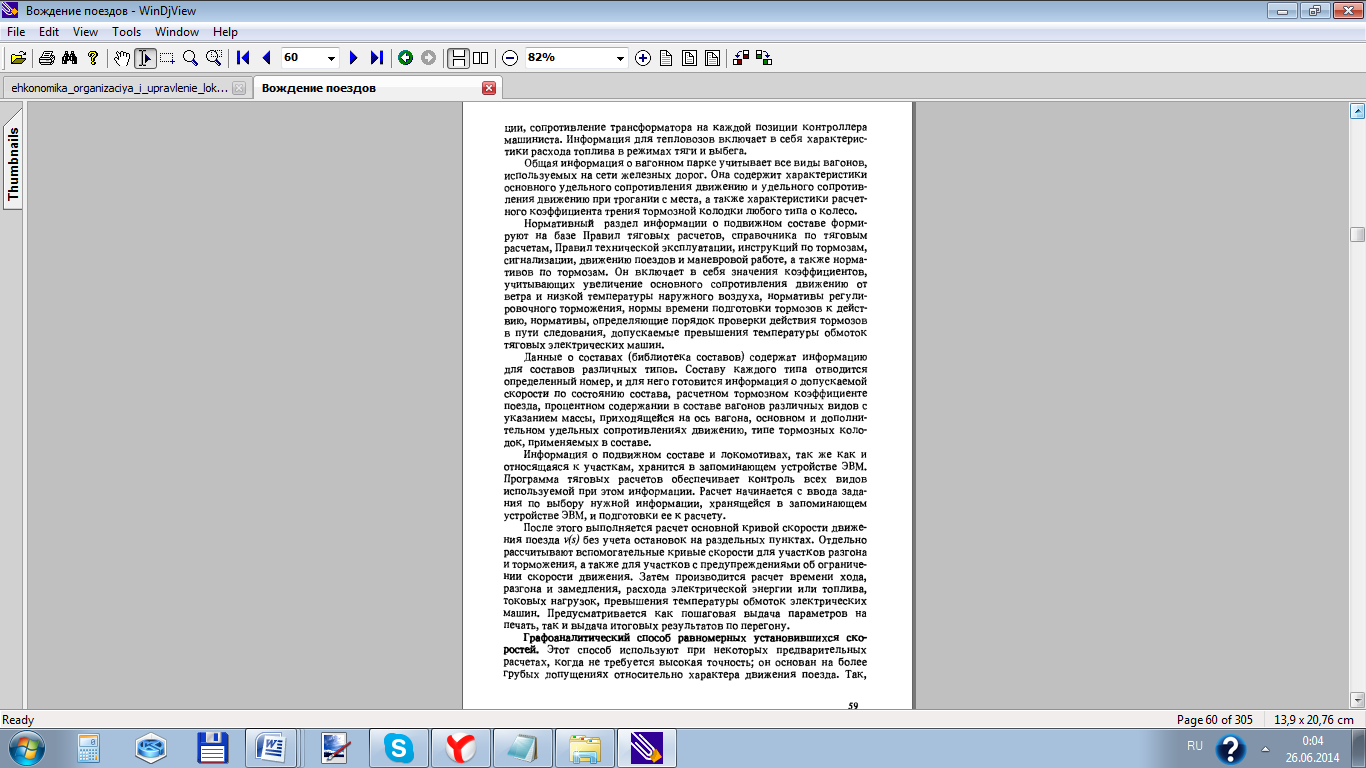 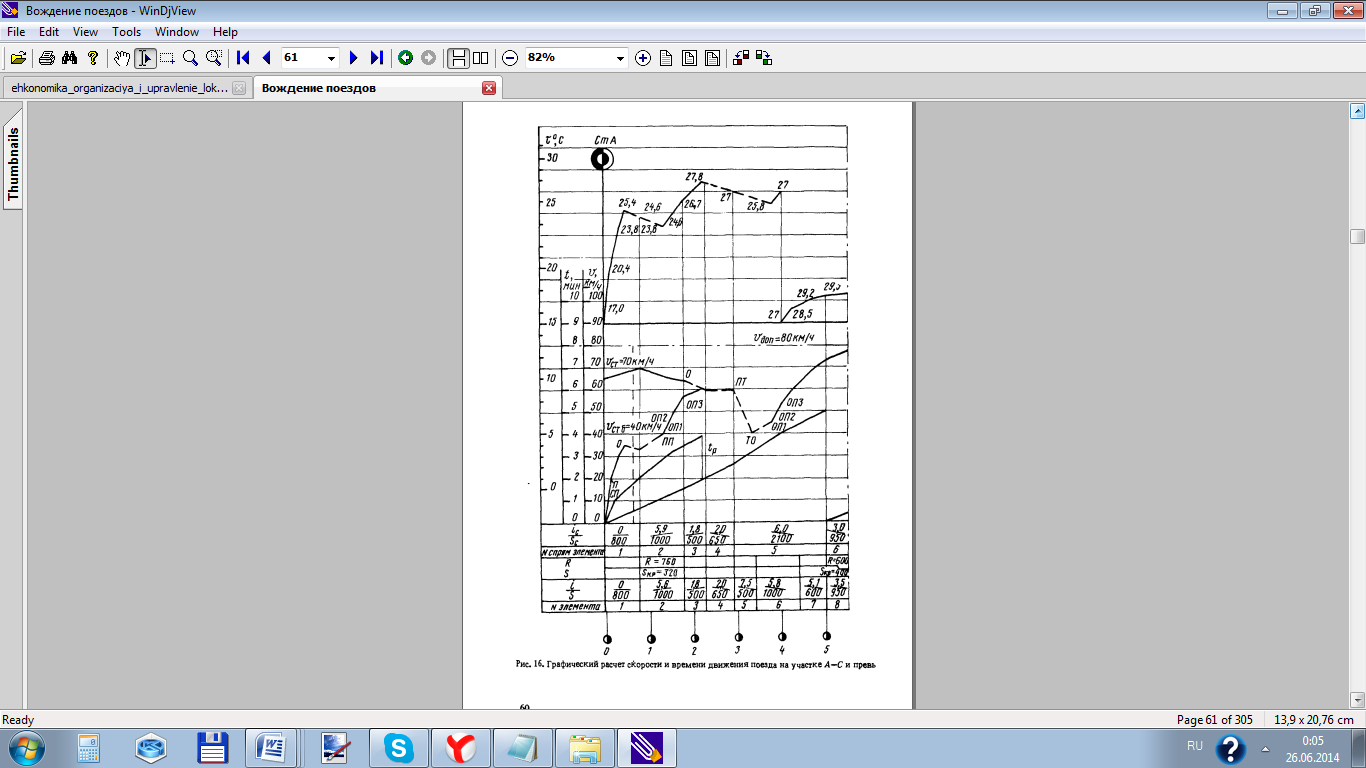 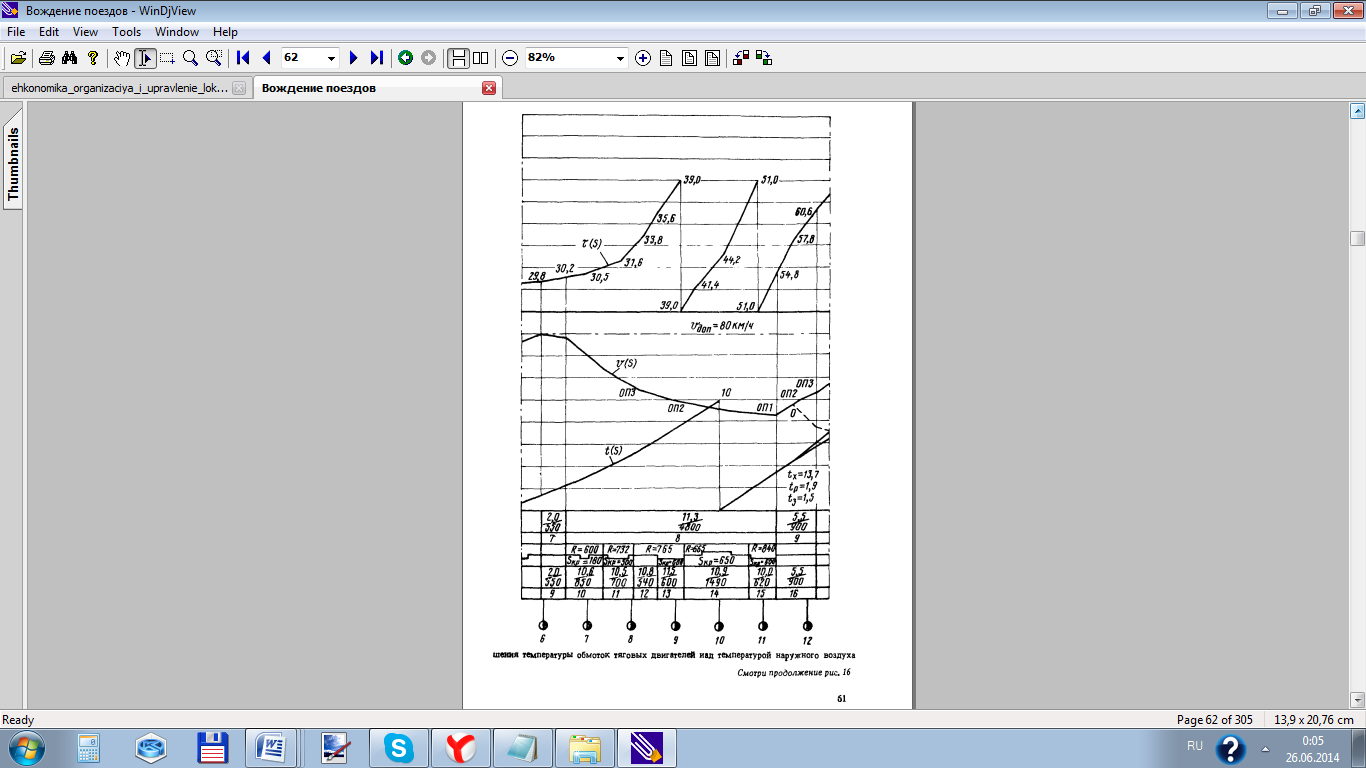 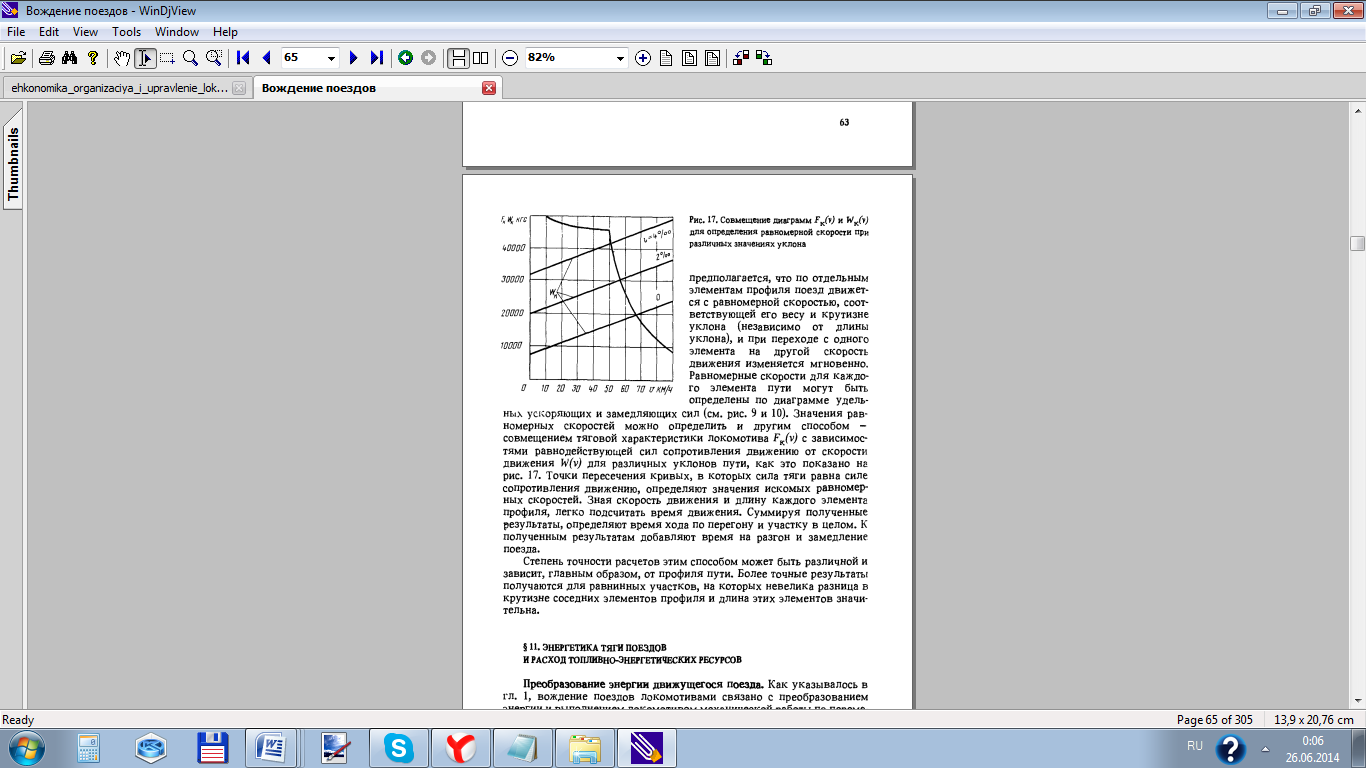 Энергетика тяги поездов и расход топливно-энергетических ресурсов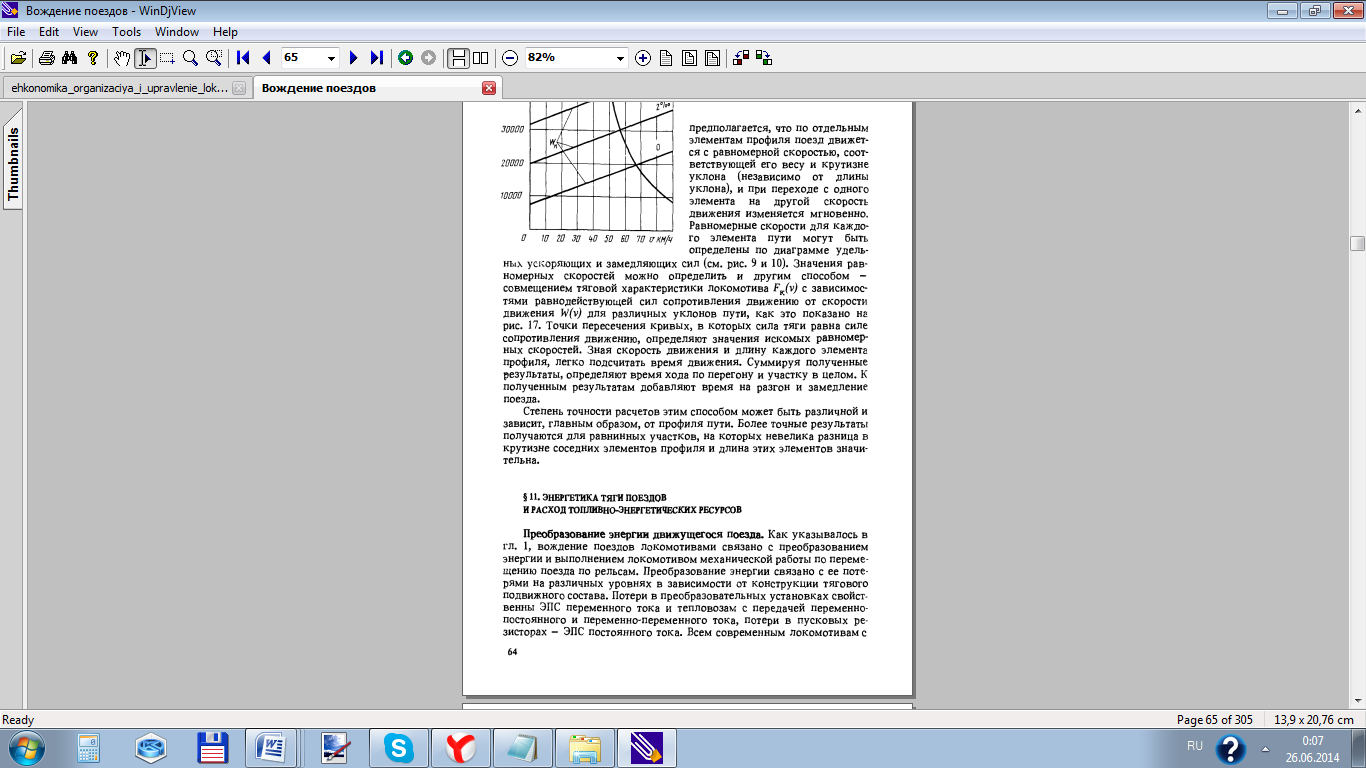 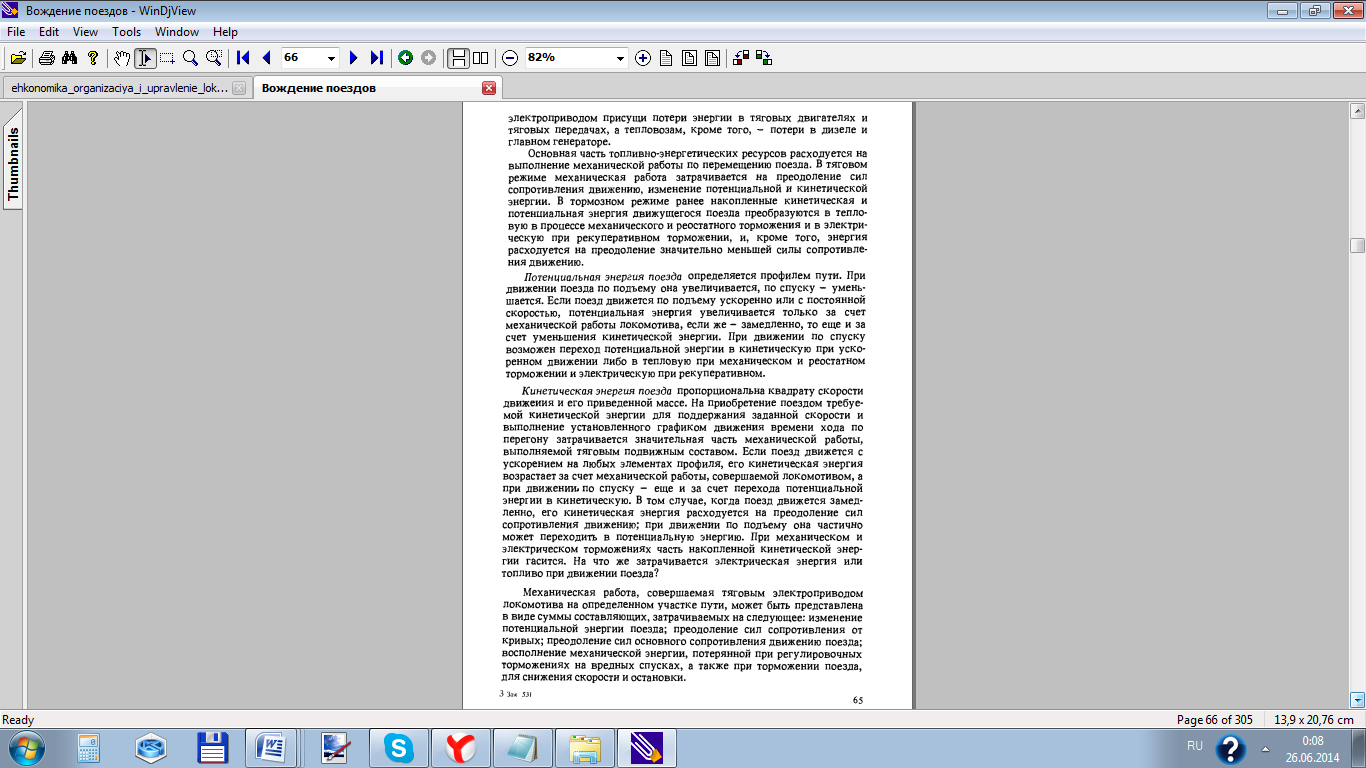 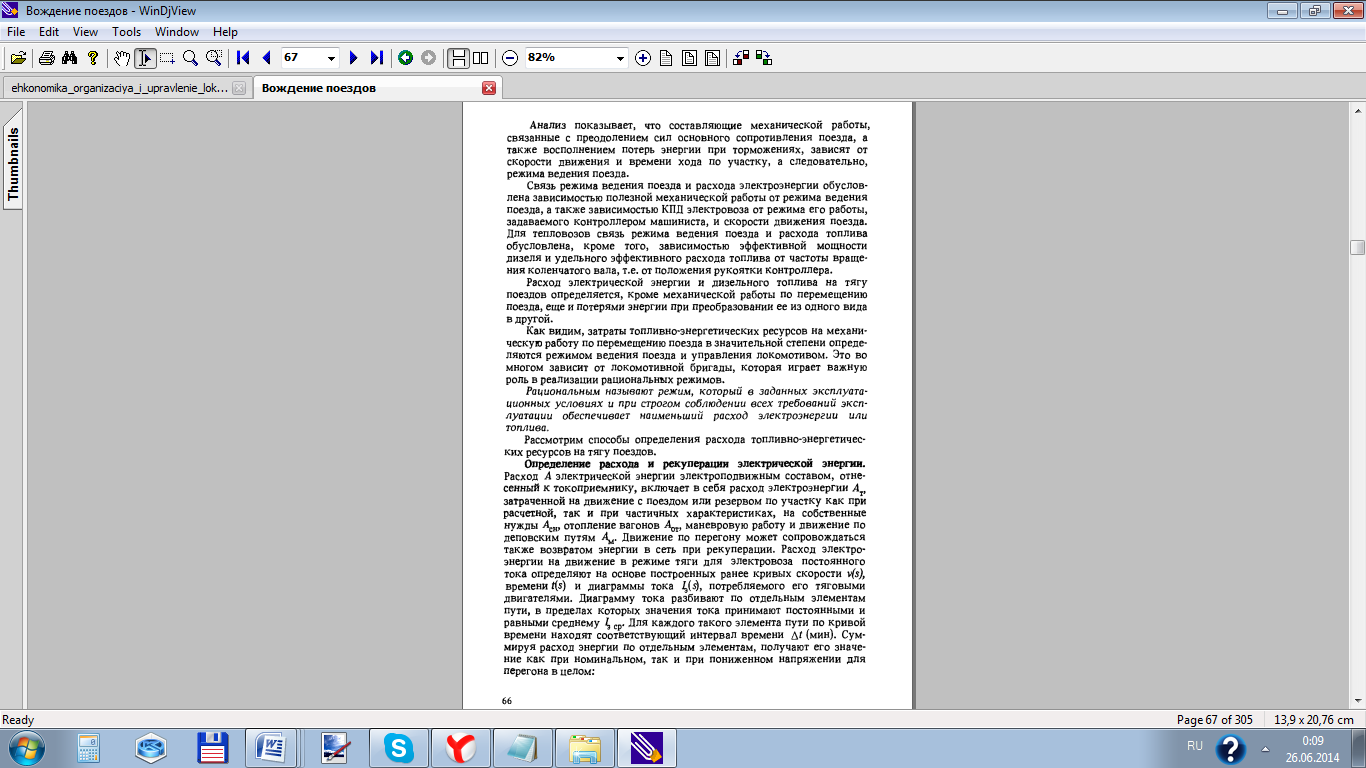 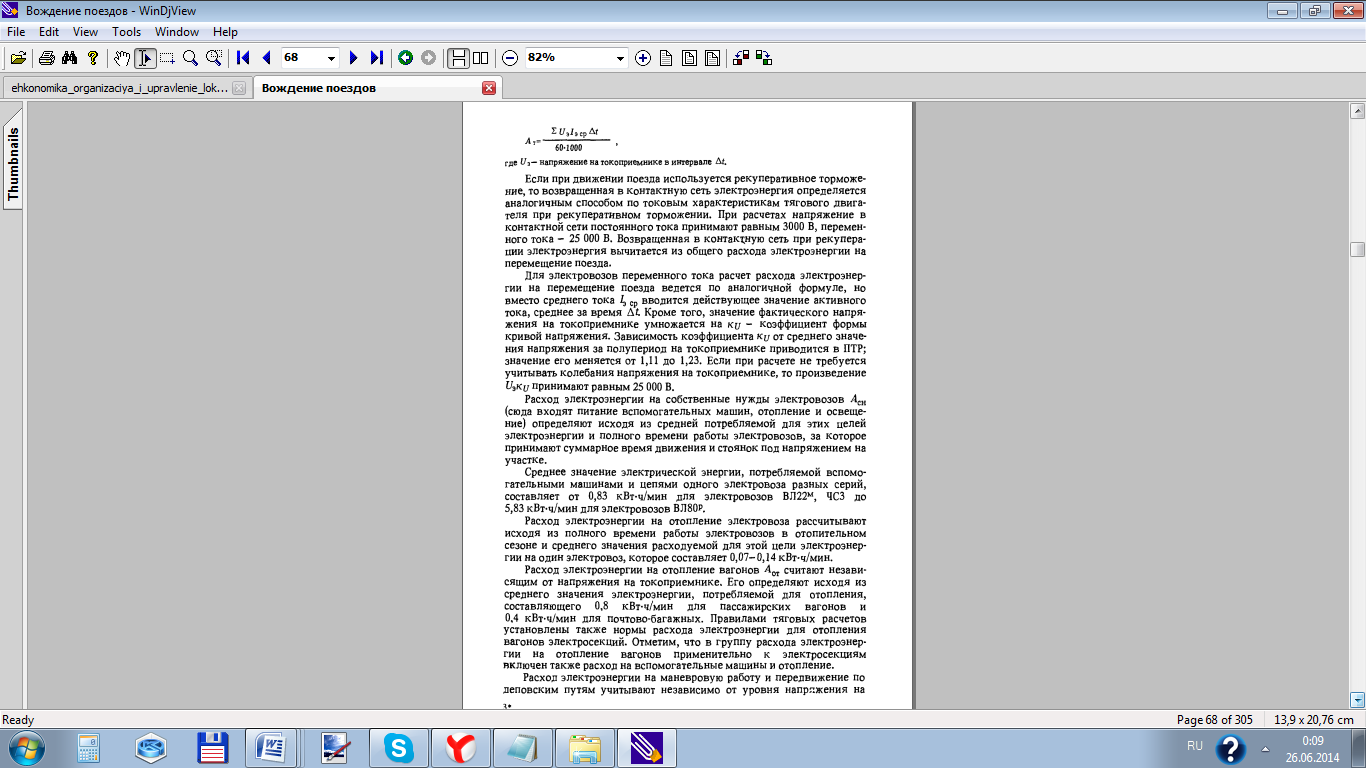 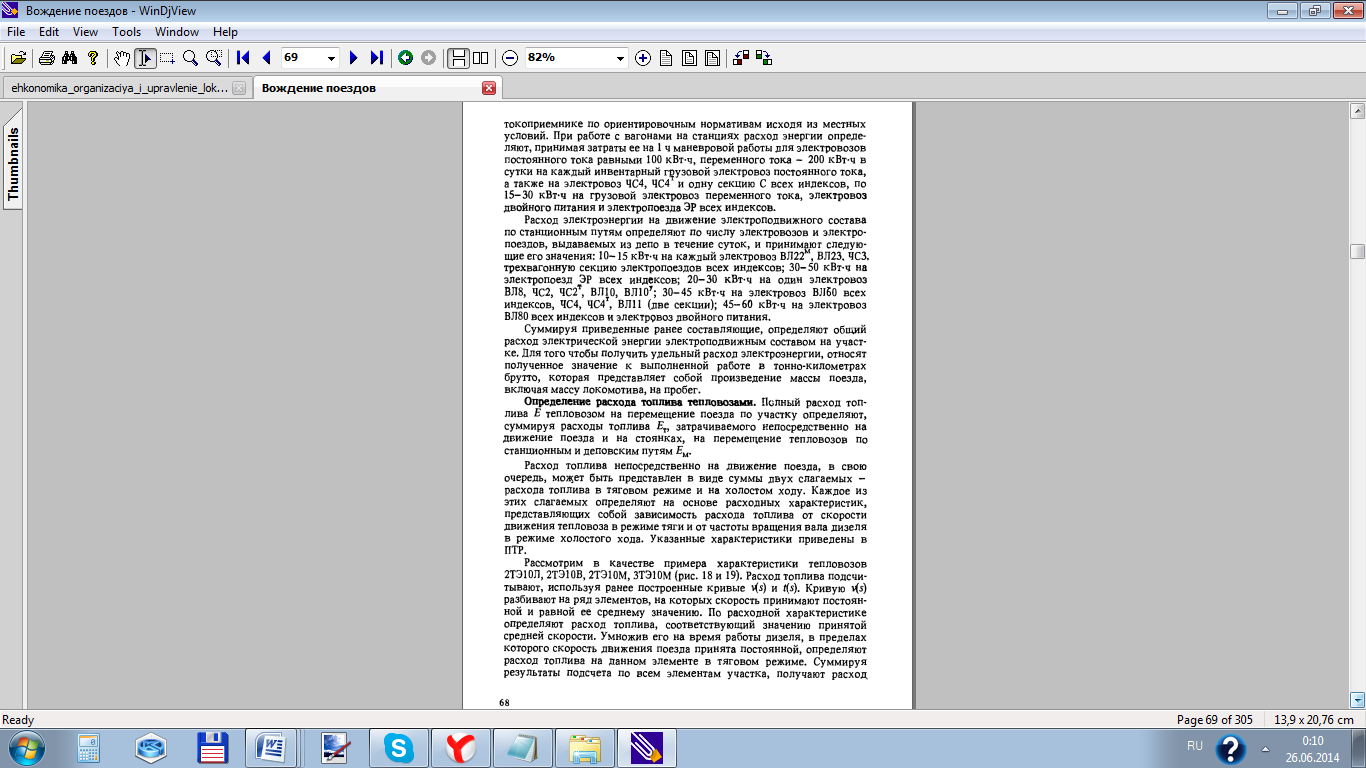 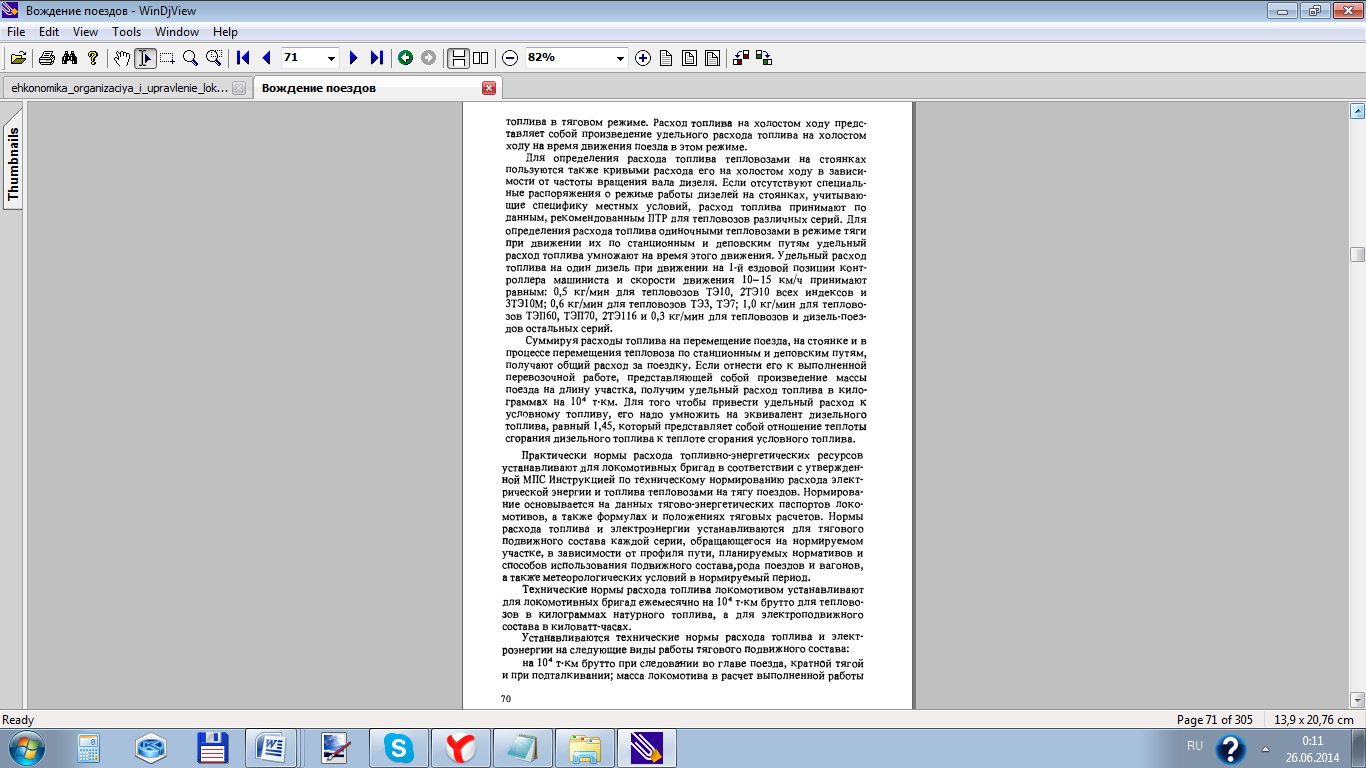 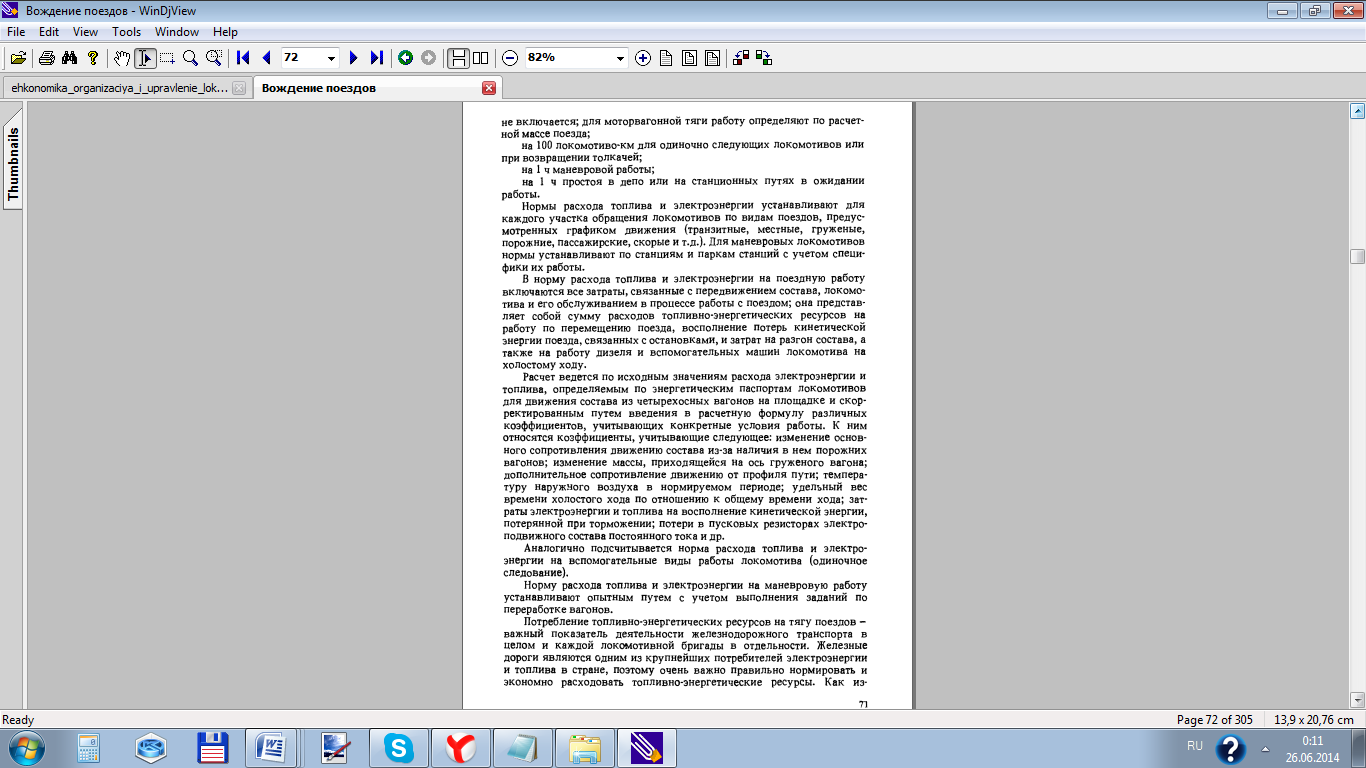 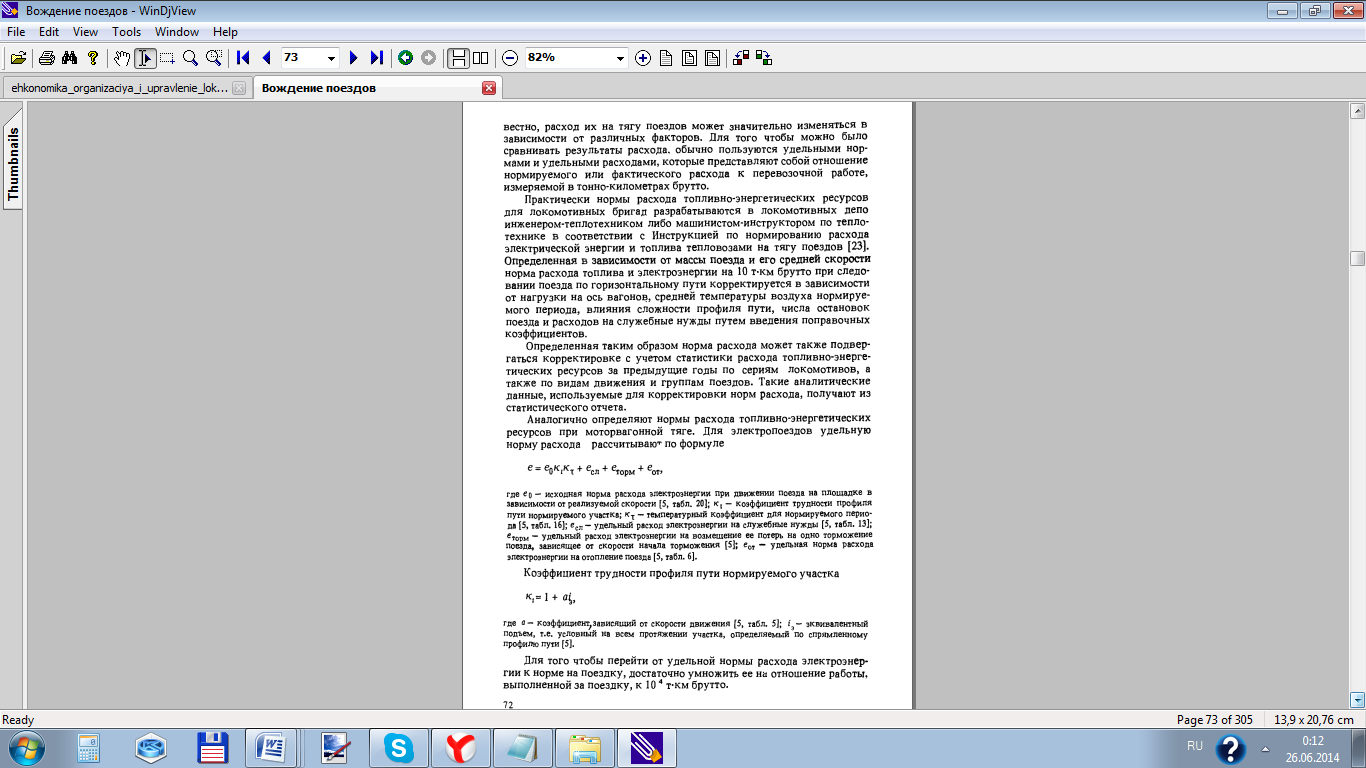 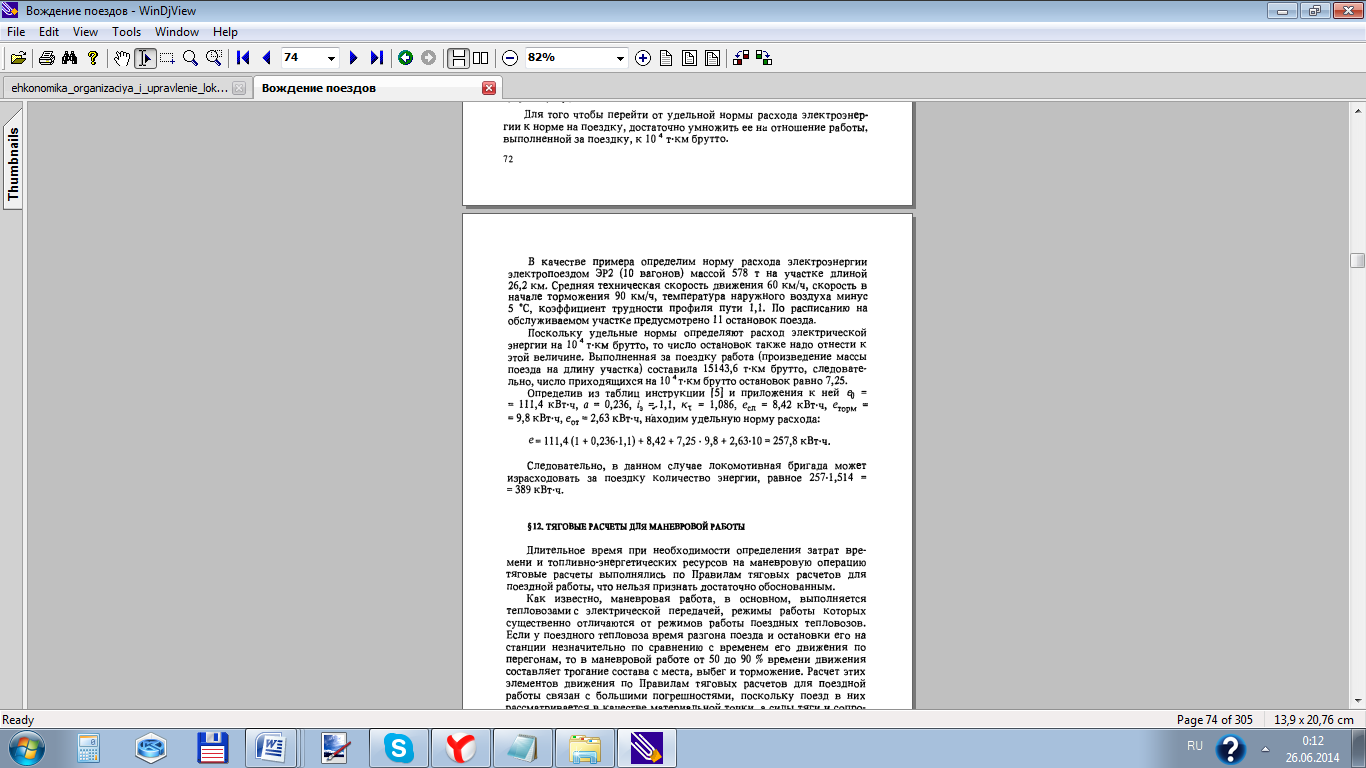 